                  Информационный бюллетень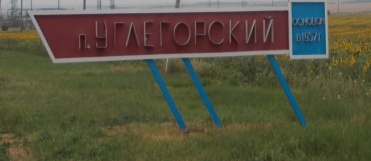             МО «Углегорское сельское поселение» Понедельник, 29  июня 2020 года   № 9                                                                     Официальное средство массовой информации Углегорского сельского поселения «Углегорский вестник» издается на основании Решения Собрания депутатов Углегорского сельского поселения от 18.02.2016г. №  109, Постановления Администрации  Углегорского сельского поселения от 25.02.2016г. №23  Документы, публикуемые в «Углегорском вестнике» соответствуют оригиналам и имеют юридическую силу.РОСТОВСКАЯ ОБЛАСТЬТАЦИНСКИЙ РАЙОНСОБРАНИЕ ДЕПУТАТОВУГЛЕГОРСКОГО СЕЛЬСКОГО ПОСЕЛЕНИЯ_________________________________________________________________________________________________РЕШЕНИЕ                        29 июня 2020 года 	                       №  171                                п. УглегорскийО внесении изменений в решение Собрания депутатов Углегорского сельского поселения от 26.12.2019 г. № 157 «О бюджете Углегорского сельского поселения Тацинского района на 2020 год и на плановый период 2021  и 2022 годов» В соответствии со ст.9 Бюджетного Кодекса Российской Федерации,Собрание депутатов РЕШИЛО:1.  Внести в решение Собрания депутатов Углегорского сельского поселения от 26.12.2019 г. № 157 «О бюджете Углегорского сельского поселения Тацинского района на 2020 год и на плановый период 2021 и 2022 годов»  следующие изменения:  1) Приложение 6 «Распределение бюджетных ассигнований по разделам и подразделам, целевым статьям (муниципальным программам Углегорского сельского поселения и непрограммным направлениям деятельности), группам и подгруппам видов расходов классификации расходов бюджета Углегорского сельского поселения на 2020 год и на плановый период 2021 и 2022 годов» изложить в новой редакции согласно приложению 1 к настоящему решению.2) Приложение 7 «Ведомственная структура расходов бюджета Углегорского сельского поселения Тацинского района на 2020 год и на плановый период 2021 и 2022 годов» изложить в новой редакции согласно приложению 2 к настоящему решению.3)  Приложение 8 «Распределение бюджетных ассигнований по целевым статьям   (муниципальным   программам   Углегорского   сельского поселения и непрограммным направлениям деятельности), группам и подгруппам видов расходов, разделам,   подразделам   классификации   расходов   бюджетов   на   2020   год   и на плановый период 2021 и 2022 годов год» изложить в новой редакции  согласно приложению 3 к настоящему решения.2. Настоящее решение подлежит опубликованию в установленном порядке в периодическом информационном бюллетене «Углегорский вестник» и на официальном сайте Углегорского сельского поселения в информационно-телекоммуникационной  сети  Интернет.3.  Контроль за  исполнением  данного решения  возложить  на постоянную комиссию  по бюджету,  налогам, муниципальной собственности (Фильцева М.Ю.)Председатель Собрания депутатов - глава Углегорского сельского поселения				                                       В.А. ХудомясовРЕШЕНИЕ29.06.2020 года                                №  172                                  пос. УглегорскийВ соответствии с Федеральным законом от 06.10.2003 N 131-ФЗ «Об общих принципах организации местного самоуправления в Российской Федерации»,  пунктом 5  статьи 27 Устава муниципального образования «Углегорское сельское поселение», Собрание депутатов Углегорского сельского поселенияРЕШИЛО:Возложить исполнение полномочий председателя Собрания депутатов - главы Углегорского сельского поселения муниципального образования «Углегорское сельское поселение» на заместителя председателя Собрания депутатов Углегорского сельского поселения Храмову Елену Владимировну  с 30.06.2020 года  на  период отсутствия  председателя Собрания депутатов - главы Углегорского сельского поселения муниципального образования «Углегорское сельское поселение» Худомясова В.А.Настоящее решение вступает в силу со дня принятия.Председатель Собрания депутатов −                                               В.А. Худомясовглава Углегорского сельского поселения Учредитель: Администрация муниципального образования «Углегорское сельское поселение».  Главный редактор: глава Администрации Углегорского сельского поселения  Качурина Л.Л.Издатель: Администрация муниципального образования «Углегорское сельское поселение».Понедельник  29 июня  2020 г.  № 9 Время подписания в печать: 17-00 Тираж: не более 1000 экз. в год.Адрес редакции: п. Углегорский пер. Школьный д.2  «Бесплатно»Ответственный за выпуск: специалист 1 категории Администрации Углегорского сельского поселения Шагалова Г.А.Приложение № 1Приложение № 1Приложение № 1Приложение № 1Приложение № 1Приложение № 1Приложение № 1Приложение № 1Приложение № 1Приложение № 1Приложение № 1Приложение № 1Приложение № 1Приложение № 1Приложение № 1Приложение № 1Приложение № 1Приложение № 1Приложение № 1Приложение № 1Приложение № 1Приложение № 1Приложение № 1Приложение № 1к решению Собрания депутатов Углегорского сельского поселенияк решению Собрания депутатов Углегорского сельского поселенияк решению Собрания депутатов Углегорского сельского поселенияк решению Собрания депутатов Углегорского сельского поселенияк решению Собрания депутатов Углегорского сельского поселенияк решению Собрания депутатов Углегорского сельского поселенияк решению Собрания депутатов Углегорского сельского поселенияк решению Собрания депутатов Углегорского сельского поселенияк решению Собрания депутатов Углегорского сельского поселенияк решению Собрания депутатов Углегорского сельского поселенияк решению Собрания депутатов Углегорского сельского поселенияк решению Собрания депутатов Углегорского сельского поселенияк решению Собрания депутатов Углегорского сельского поселенияк решению Собрания депутатов Углегорского сельского поселенияк решению Собрания депутатов Углегорского сельского поселенияк решению Собрания депутатов Углегорского сельского поселенияк решению Собрания депутатов Углегорского сельского поселенияк решению Собрания депутатов Углегорского сельского поселенияк решению Собрания депутатов Углегорского сельского поселенияк решению Собрания депутатов Углегорского сельского поселенияк решению Собрания депутатов Углегорского сельского поселенияк решению Собрания депутатов Углегорского сельского поселенияк решению Собрания депутатов Углегорского сельского поселенияк решению Собрания депутатов Углегорского сельского поселенияот 29.06.2020 г. № 171 О внесении изменений в решение Собрания депутатов Углегорского сельского поселенияот 29.06.2020 г. № 171 О внесении изменений в решение Собрания депутатов Углегорского сельского поселенияот 29.06.2020 г. № 171 О внесении изменений в решение Собрания депутатов Углегорского сельского поселенияот 29.06.2020 г. № 171 О внесении изменений в решение Собрания депутатов Углегорского сельского поселенияот 29.06.2020 г. № 171 О внесении изменений в решение Собрания депутатов Углегорского сельского поселенияот 29.06.2020 г. № 171 О внесении изменений в решение Собрания депутатов Углегорского сельского поселенияот 29.06.2020 г. № 171 О внесении изменений в решение Собрания депутатов Углегорского сельского поселенияот 29.06.2020 г. № 171 О внесении изменений в решение Собрания депутатов Углегорского сельского поселенияот 29.06.2020 г. № 171 О внесении изменений в решение Собрания депутатов Углегорского сельского поселенияот 29.06.2020 г. № 171 О внесении изменений в решение Собрания депутатов Углегорского сельского поселенияот 29.06.2020 г. № 171 О внесении изменений в решение Собрания депутатов Углегорского сельского поселенияот 29.06.2020 г. № 171 О внесении изменений в решение Собрания депутатов Углегорского сельского поселенияот 29.06.2020 г. № 171 О внесении изменений в решение Собрания депутатов Углегорского сельского поселенияот 29.06.2020 г. № 171 О внесении изменений в решение Собрания депутатов Углегорского сельского поселенияот 29.06.2020 г. № 171 О внесении изменений в решение Собрания депутатов Углегорского сельского поселенияот 29.06.2020 г. № 171 О внесении изменений в решение Собрания депутатов Углегорского сельского поселенияот 29.06.2020 г. № 171 О внесении изменений в решение Собрания депутатов Углегорского сельского поселенияот 29.06.2020 г. № 171 О внесении изменений в решение Собрания депутатов Углегорского сельского поселенияот 29.06.2020 г. № 171 О внесении изменений в решение Собрания депутатов Углегорского сельского поселенияот 29.06.2020 г. № 171 О внесении изменений в решение Собрания депутатов Углегорского сельского поселенияот 29.06.2020 г. № 171 О внесении изменений в решение Собрания депутатов Углегорского сельского поселенияот 29.06.2020 г. № 171 О внесении изменений в решение Собрания депутатов Углегорского сельского поселенияот 29.06.2020 г. № 171 О внесении изменений в решение Собрания депутатов Углегорского сельского поселенияот 29.06.2020 г. № 171 О внесении изменений в решение Собрания депутатов Углегорского сельского поселенияот 26.12.2019 г. № 157 "О бюджете Углегорского сельского поселения Тацинского районаот 26.12.2019 г. № 157 "О бюджете Углегорского сельского поселения Тацинского районаот 26.12.2019 г. № 157 "О бюджете Углегорского сельского поселения Тацинского районаот 26.12.2019 г. № 157 "О бюджете Углегорского сельского поселения Тацинского районаот 26.12.2019 г. № 157 "О бюджете Углегорского сельского поселения Тацинского районаот 26.12.2019 г. № 157 "О бюджете Углегорского сельского поселения Тацинского районаот 26.12.2019 г. № 157 "О бюджете Углегорского сельского поселения Тацинского районаот 26.12.2019 г. № 157 "О бюджете Углегорского сельского поселения Тацинского районаот 26.12.2019 г. № 157 "О бюджете Углегорского сельского поселения Тацинского районаот 26.12.2019 г. № 157 "О бюджете Углегорского сельского поселения Тацинского районаот 26.12.2019 г. № 157 "О бюджете Углегорского сельского поселения Тацинского районаот 26.12.2019 г. № 157 "О бюджете Углегорского сельского поселения Тацинского районаот 26.12.2019 г. № 157 "О бюджете Углегорского сельского поселения Тацинского районаот 26.12.2019 г. № 157 "О бюджете Углегорского сельского поселения Тацинского районаот 26.12.2019 г. № 157 "О бюджете Углегорского сельского поселения Тацинского районаот 26.12.2019 г. № 157 "О бюджете Углегорского сельского поселения Тацинского районаот 26.12.2019 г. № 157 "О бюджете Углегорского сельского поселения Тацинского районаот 26.12.2019 г. № 157 "О бюджете Углегорского сельского поселения Тацинского районаот 26.12.2019 г. № 157 "О бюджете Углегорского сельского поселения Тацинского районаот 26.12.2019 г. № 157 "О бюджете Углегорского сельского поселения Тацинского районаот 26.12.2019 г. № 157 "О бюджете Углегорского сельского поселения Тацинского районаот 26.12.2019 г. № 157 "О бюджете Углегорского сельского поселения Тацинского районаот 26.12.2019 г. № 157 "О бюджете Углегорского сельского поселения Тацинского районаот 26.12.2019 г. № 157 "О бюджете Углегорского сельского поселения Тацинского районана 2020 год и на плановый период 2021 и 2022на 2020 год и на плановый период 2021 и 2022на 2020 год и на плановый период 2021 и 2022на 2020 год и на плановый период 2021 и 2022на 2020 год и на плановый период 2021 и 2022на 2020 год и на плановый период 2021 и 2022на 2020 год и на плановый период 2021 и 2022на 2020 год и на плановый период 2021 и 2022на 2020 год и на плановый период 2021 и 2022на 2020 год и на плановый период 2021 и 2022на 2020 год и на плановый период 2021 и 2022на 2020 год и на плановый период 2021 и 2022на 2020 год и на плановый период 2021 и 2022на 2020 год и на плановый период 2021 и 2022на 2020 год и на плановый период 2021 и 2022на 2020 год и на плановый период 2021 и 2022на 2020 год и на плановый период 2021 и 2022на 2020 год и на плановый период 2021 и 2022на 2020 год и на плановый период 2021 и 2022на 2020 год и на плановый период 2021 и 2022на 2020 год и на плановый период 2021 и 2022на 2020 год и на плановый период 2021 и 2022на 2020 год и на плановый период 2021 и 2022на 2020 год и на плановый период 2021 и 2022Распределение бюджетных ассигнований по разделам, подразделам, целевым статьям (муниципальным программам Углегорского сельского поселения и непрограммным направлениям деятельности), группам и подгруппам видов  расходов классификации расходов бюджета Углегорского сельского поселения  на 2020 год и на плановый период 2021 и 2022 годы  Распределение бюджетных ассигнований по разделам, подразделам, целевым статьям (муниципальным программам Углегорского сельского поселения и непрограммным направлениям деятельности), группам и подгруппам видов  расходов классификации расходов бюджета Углегорского сельского поселения  на 2020 год и на плановый период 2021 и 2022 годы  Распределение бюджетных ассигнований по разделам, подразделам, целевым статьям (муниципальным программам Углегорского сельского поселения и непрограммным направлениям деятельности), группам и подгруппам видов  расходов классификации расходов бюджета Углегорского сельского поселения  на 2020 год и на плановый период 2021 и 2022 годы  Распределение бюджетных ассигнований по разделам, подразделам, целевым статьям (муниципальным программам Углегорского сельского поселения и непрограммным направлениям деятельности), группам и подгруппам видов  расходов классификации расходов бюджета Углегорского сельского поселения  на 2020 год и на плановый период 2021 и 2022 годы  Распределение бюджетных ассигнований по разделам, подразделам, целевым статьям (муниципальным программам Углегорского сельского поселения и непрограммным направлениям деятельности), группам и подгруппам видов  расходов классификации расходов бюджета Углегорского сельского поселения  на 2020 год и на плановый период 2021 и 2022 годы  Распределение бюджетных ассигнований по разделам, подразделам, целевым статьям (муниципальным программам Углегорского сельского поселения и непрограммным направлениям деятельности), группам и подгруппам видов  расходов классификации расходов бюджета Углегорского сельского поселения  на 2020 год и на плановый период 2021 и 2022 годы  Распределение бюджетных ассигнований по разделам, подразделам, целевым статьям (муниципальным программам Углегорского сельского поселения и непрограммным направлениям деятельности), группам и подгруппам видов  расходов классификации расходов бюджета Углегорского сельского поселения  на 2020 год и на плановый период 2021 и 2022 годы  Распределение бюджетных ассигнований по разделам, подразделам, целевым статьям (муниципальным программам Углегорского сельского поселения и непрограммным направлениям деятельности), группам и подгруппам видов  расходов классификации расходов бюджета Углегорского сельского поселения  на 2020 год и на плановый период 2021 и 2022 годы  Распределение бюджетных ассигнований по разделам, подразделам, целевым статьям (муниципальным программам Углегорского сельского поселения и непрограммным направлениям деятельности), группам и подгруппам видов  расходов классификации расходов бюджета Углегорского сельского поселения  на 2020 год и на плановый период 2021 и 2022 годы  Распределение бюджетных ассигнований по разделам, подразделам, целевым статьям (муниципальным программам Углегорского сельского поселения и непрограммным направлениям деятельности), группам и подгруппам видов  расходов классификации расходов бюджета Углегорского сельского поселения  на 2020 год и на плановый период 2021 и 2022 годы  Распределение бюджетных ассигнований по разделам, подразделам, целевым статьям (муниципальным программам Углегорского сельского поселения и непрограммным направлениям деятельности), группам и подгруппам видов  расходов классификации расходов бюджета Углегорского сельского поселения  на 2020 год и на плановый период 2021 и 2022 годы  Распределение бюджетных ассигнований по разделам, подразделам, целевым статьям (муниципальным программам Углегорского сельского поселения и непрограммным направлениям деятельности), группам и подгруппам видов  расходов классификации расходов бюджета Углегорского сельского поселения  на 2020 год и на плановый период 2021 и 2022 годы  Распределение бюджетных ассигнований по разделам, подразделам, целевым статьям (муниципальным программам Углегорского сельского поселения и непрограммным направлениям деятельности), группам и подгруппам видов  расходов классификации расходов бюджета Углегорского сельского поселения  на 2020 год и на плановый период 2021 и 2022 годы  Распределение бюджетных ассигнований по разделам, подразделам, целевым статьям (муниципальным программам Углегорского сельского поселения и непрограммным направлениям деятельности), группам и подгруппам видов  расходов классификации расходов бюджета Углегорского сельского поселения  на 2020 год и на плановый период 2021 и 2022 годы  Распределение бюджетных ассигнований по разделам, подразделам, целевым статьям (муниципальным программам Углегорского сельского поселения и непрограммным направлениям деятельности), группам и подгруппам видов  расходов классификации расходов бюджета Углегорского сельского поселения  на 2020 год и на плановый период 2021 и 2022 годы  Распределение бюджетных ассигнований по разделам, подразделам, целевым статьям (муниципальным программам Углегорского сельского поселения и непрограммным направлениям деятельности), группам и подгруппам видов  расходов классификации расходов бюджета Углегорского сельского поселения  на 2020 год и на плановый период 2021 и 2022 годы  Распределение бюджетных ассигнований по разделам, подразделам, целевым статьям (муниципальным программам Углегорского сельского поселения и непрограммным направлениям деятельности), группам и подгруппам видов  расходов классификации расходов бюджета Углегорского сельского поселения  на 2020 год и на плановый период 2021 и 2022 годы  Распределение бюджетных ассигнований по разделам, подразделам, целевым статьям (муниципальным программам Углегорского сельского поселения и непрограммным направлениям деятельности), группам и подгруппам видов  расходов классификации расходов бюджета Углегорского сельского поселения  на 2020 год и на плановый период 2021 и 2022 годы  Распределение бюджетных ассигнований по разделам, подразделам, целевым статьям (муниципальным программам Углегорского сельского поселения и непрограммным направлениям деятельности), группам и подгруппам видов  расходов классификации расходов бюджета Углегорского сельского поселения  на 2020 год и на плановый период 2021 и 2022 годы  Распределение бюджетных ассигнований по разделам, подразделам, целевым статьям (муниципальным программам Углегорского сельского поселения и непрограммным направлениям деятельности), группам и подгруппам видов  расходов классификации расходов бюджета Углегорского сельского поселения  на 2020 год и на плановый период 2021 и 2022 годы  Распределение бюджетных ассигнований по разделам, подразделам, целевым статьям (муниципальным программам Углегорского сельского поселения и непрограммным направлениям деятельности), группам и подгруппам видов  расходов классификации расходов бюджета Углегорского сельского поселения  на 2020 год и на плановый период 2021 и 2022 годы  Распределение бюджетных ассигнований по разделам, подразделам, целевым статьям (муниципальным программам Углегорского сельского поселения и непрограммным направлениям деятельности), группам и подгруппам видов  расходов классификации расходов бюджета Углегорского сельского поселения  на 2020 год и на плановый период 2021 и 2022 годы  Распределение бюджетных ассигнований по разделам, подразделам, целевым статьям (муниципальным программам Углегорского сельского поселения и непрограммным направлениям деятельности), группам и подгруппам видов  расходов классификации расходов бюджета Углегорского сельского поселения  на 2020 год и на плановый период 2021 и 2022 годы  Распределение бюджетных ассигнований по разделам, подразделам, целевым статьям (муниципальным программам Углегорского сельского поселения и непрограммным направлениям деятельности), группам и подгруппам видов  расходов классификации расходов бюджета Углегорского сельского поселения  на 2020 год и на плановый период 2021 и 2022 годы  НаименованиеРзРзРзПРПРЦСРЦСРЦСРЦСРЦСРВРВРСуммаСуммаСуммаСумма2021 г.2021 г.2021 г.2021 г.2022 г.2022 г.2022 г.НаименованиеРзРзРзПРПРЦСРЦСРЦСРЦСРЦСРВРВРСуммаСуммаСуммаСумма2021 г.2021 г.2021 г.2021 г.2022 г.2022 г.2022 г.ОБЩЕГОСУДАРСТВЕННЫЕ ВОПРОСЫ01010100004 078,6 4 078,6 4 078,6 4 078,6 4 136,2 4 136,2 4 136,2 4 136,2 4 163,4 4 163,4 4 163,4 Функционирование Правительства Российской Федерации, высших исполнительных органов государственной власти субъектов Российской Федерации, местных администраций01010104043 907,9 3 907,9 3 907,9 3 907,9 3 645,0 3 645,0 3 645,0 3 645,0 3 709,0 3 709,0 3 709,0 Расходы на выплаты по оплате труда работников органов местного самоуправления Углегорского сельского поселения в рамках обеспечения функционирования Администрации Углегорского сельского поселения (Расходы на выплаты персоналу государственных (муниципальных) органов)010101040489.2.00.0011089.2.00.0011089.2.00.0011089.2.00.0011089.2.00.001101201203 365,2 3 365,2 3 365,2 3 365,2 3 467,0 3 467,0 3 467,0 3 467,0 3 575,0 3 575,0 3 575,0 Расходы на обеспечение деятельности органов местного самоуправления Углегорского сельского поселения в рамках обеспечения функционирования Администрации Углегорского сельского поселения (Иные закупки товаров, работ и услуг для обеспечения государственных (муниципальных) нужд)010101040489.2.00.0019089.2.00.0019089.2.00.0019089.2.00.0019089.2.00.00190240240521,6 521,6 521,6 521,6 167,8 167,8 167,8 167,8 123,8 123,8 123,8 Расходы на обеспечение деятельности органов местного самоуправления Углегорского сельского поселения в рамках обеспечения функционирования Администрации Углегорского сельского поселения (Уплата налогов, сборов и иных платежей)010101040489.2.00.0019089.2.00.0019089.2.00.0019089.2.00.0019089.2.00.001908508500,6 0,6 0,6 0,6 Расходы на диспансеризацию муниципальных служащих Углегорского сельского поселения в рамках обеспечения деятельности Администрации Углегорского сельского поселения (Иные закупки товаров, работ и услуг для обеспечения государственных (муниципальных) нужд) (Иные закупки товаров, работ и услуг для обеспечения государственных (муниципальных) нужд)010101040489.2.00.2566089.2.00.2566089.2.00.2566089.2.00.2566089.2.00.2566024024017,0 17,0 17,0 17,0 10,0 10,0 10,0 10,0 10,0 10,0 10,0 Расходы на осуществление полномочий по определению в соответствии с частью 1 статьи 11.2 Областного закона от 25 октября 2002 года № 273-ЗС «Об административных правонарушениях» перечня должностных лиц, уполномоченных составлять протоколы об административных правонарушениях в рамках обеспечения функционирования Администрации Углегорского сельского поселения (Иные закупки товаров, работ и услуг для обеспечения государственных (муниципальных) нужд)010101040489.2.00.7239089.2.00.7239089.2.00.7239089.2.00.7239089.2.00.723902402400,2 0,2 0,2 0,2 0,2 0,2 0,2 0,2 0,2 0,2 0,2 Расходы на осуществление полномочий в области градостроительной деятельности в рамках обеспечения деятельности Администрации Углегорского сельского поселения (Расходы на выплаты персоналу государственных (муниципальных) органов) (Расходы на выплаты персоналу государственных (муниципальных) органов)010101040489.2.00.8541089.2.00.8541089.2.00.8541089.2.00.8541089.2.00.854101201203,3 3,3 3,3 3,3 Обеспечение деятельности финансовых, налоговых и таможенных органов и органов финансового (финансово-бюджетного) надзора010101060660,5 60,5 60,5 60,5 58,6 58,6 58,6 58,6 58,6 58,6 58,6 Иные межбюджетные трансферты бюджетам муниципальных районов на осуществление контроля за исполнением бюджетов поселений и других функций Контрольного органа в части содержания специалиста в рамках непрограммных расходов органов местного самоуправления поселений (Иные межбюджетные трансферты)010101060699.9.00.8904099.9.00.8904099.9.00.8904099.9.00.8904099.9.00.8904054054032,0 32,0 32,0 32,0 28,5 28,5 28,5 28,5 28,5 28,5 28,5 Иные межбюджетные трансферты бюджетам муниципальных районов на осуществление внутреннего муниципального финансового контроля за исполнением бюджетов поселений в части содержания специалиста в рамках непрограммных расходов органов местного самоуправления поселений (Иные межбюджетные трансферты)010101060699.9.00.8905099.9.00.8905099.9.00.8905099.9.00.8905099.9.00.8905054054028,5 28,5 28,5 28,5 30,1 30,1 30,1 30,1 30,1 30,1 30,1 Обеспечение проведения выборов и референдумов0101010707189,0 189,0 189,0 189,0 Проведение выборов в представительные органы муниципального образования в рамках непрограммных расходов органов местного самоуправления Тацинского сельского поселения (специальные расходы) (Специальные расходы)010101070799.3.00.9240099.3.00.9240099.3.00.9240099.3.00.9240099.3.00.92400880880189,0 189,0 189,0 189,0 Резервные фонды010101111110,0 10,0 10,0 10,0 Резервный фонд Администрации Углегорского сельского поселения на финансовое обеспечение непредвиденных расходов в рамках непрограммных расходов органов местного самоуправления Углегорского сельского поселения (Резервные средства)010101111199.1.00.9210099.1.00.9210099.1.00.9210099.1.00.9210099.1.00.9210087087010,0 10,0 10,0 10,0 Другие общегосударственные вопросы0101011313100,2 100,2 100,2 100,2 243,6 243,6 243,6 243,6 395,8 395,8 395,8 Расходы на информационное обслуживание в средствах массовой информации в рамках обеспечения деятельности Администрации Углегорского сельского поселения (Иные закупки товаров, работ и услуг для обеспечения государственных (муниципальных) нужд)010101131389.2.00.2565089.2.00.2565089.2.00.2565089.2.00.2565089.2.00.2565024024026,0 26,0 26,0 26,0 10,0 10,0 10,0 10,0 10,0 10,0 10,0 Реализация направления расходов в рамках обеспечения деятельности Администрации Углегорского сельского поселения (Уплата налогов, сборов и иных платежей)010101131389.2.00.9999089.2.00.9999089.2.00.9999089.2.00.9999089.2.00.9999085085052,2 52,2 52,2 52,2 60,0 60,0 60,0 60,0 60,0 60,0 60,0 Условно утвержденные расходы по иным непрограммным мероприятиям в рамках непрограммного направления деятельности "Реализация функций иных государственных органов Ростовской области" (Специальные расходы) (Специальные расходы)010101131399.9.00.9011099.9.00.9011099.9.00.9011099.9.00.9011099.9.00.90110880880153,6 153,6 153,6 153,6 305,8 305,8 305,8 Реализация направления расходов по иным непрограммным мероприятиям в рамках непрограммных расходов органа местного самоуправления Углегорского сельского поселения (Иные закупки товаров, работ и услуг для обеспечения государственных (муниципальных) нужд)010101131399.9.00.9999099.9.00.9999099.9.00.9999099.9.00.9999099.9.00.999902402402,0 2,0 2,0 2,0 Реализация направления расходов по иным непрограммным мероприятиям в рамках непрограммных расходов органа местного самоуправления Углегорского сельского поселения (Уплата налогов, сборов и иных платежей)010101131399.9.00.9999099.9.00.9999099.9.00.9999099.9.00.9999099.9.00.9999085085020,0 20,0 20,0 20,0 20,0 20,0 20,0 20,0 20,0 20,0 20,0 НАЦИОНАЛЬНАЯ ОБОРОНА020202000081,4 81,4 81,4 81,4 82,9 82,9 82,9 82,9 88,0 88,0 88,0 Мобилизационная и вневойсковая подготовка020202030381,4 81,4 81,4 81,4 82,9 82,9 82,9 82,9 88,0 88,0 88,0 Расходы на осуществление первичного воинского учета на территориях, где отсутствуют военные комиссариаты в рамках обеспечения функционирования Администрации Углегорского сельского поселения (Расходы на выплаты персоналу государственных (муниципальных) органов)020202030389.2.00.5118089.2.00.5118089.2.00.5118089.2.00.5118089.2.00.5118012012074,7 74,7 74,7 74,7 74,7 74,7 74,7 74,7 74,7 74,7 74,7 Расходы на осуществление первичного воинского учета на территориях, где отсутствуют военные комиссариаты в рамках обеспечения функционирования Администрации Углегорского сельского поселения (Иные закупки товаров, работ и услуг для обеспечения государственных (муниципальных) нужд)020202030389.2.00.5118089.2.00.5118089.2.00.5118089.2.00.5118089.2.00.511802402406,7 6,7 6,7 6,7 8,2 8,2 8,2 8,2 13,3 13,3 13,3 НАЦИОНАЛЬНАЯ БЕЗОПАСНОСТЬ И ПРАВООХРАНИТЕЛЬНАЯ ДЕЯТЕЛЬНОСТЬ030303000041,7 41,7 41,7 41,7 30,5 30,5 30,5 30,5 30,9 30,9 30,9 Защита населения и территории от чрезвычайных ситуаций природного и техногенного характера, гражданская оборона03030309099,8 9,8 9,8 9,8 10,1 10,1 10,1 10,1 10,5 10,5 10,5 Иные межбюджетные трансферты бюджетам муниципальных районов на организацию и осуществление мероприятий по обеспечению безопасности людей на водных объектах, охране их жизни и здоровья, участие в предупреждении и ликвидации последствий чрезвычайных ситуаций в границах поселений, в части содержания специалиста, в рамках муниципальной программы Углегорского сельского поселения" Защита населения и территории от чрезвычайных ситуаций, обеспечение пожарной безопасности и безопасности на водных объектах" (Иные межбюджетные трансферты)030303090910.0.00.8906010.0.00.8906010.0.00.8906010.0.00.8906010.0.00.890605405409,8 9,8 9,8 9,8 10,1 10,1 10,1 10,1 10,5 10,5 10,5 Обеспечение пожарной безопасности030303101019,9 19,9 19,9 19,9 10,4 10,4 10,4 10,4 10,4 10,4 10,4 Расходы на обеспечение пожарной безопасности на территориях поселений в рамках муниципальной программы Углегорского сельского поселения "Защита населения и территории от чрезвычайных ситуаций, обеспечение пожарной безопасности и безопасности на водных объектах" (Иные закупки товаров, работ и услуг для обеспечения государственных (муниципальных) нужд)030303101010.0.00.8907010.0.00.8907010.0.00.8907010.0.00.8907010.0.00.8907024024016,7 16,7 16,7 16,7 10,4 10,4 10,4 10,4 10,4 10,4 10,4 Расходы на оказание поддержки гражданам и их объединениям, участвующим в добровольной пожарной охране на территории сельского поселения в рамках муниципальной программы Углегорского сельского поселения "Защита населения и территории от чрезвычайных ситуаций, обеспечение пожарной безопасности и безопасности на водных объектах" (Иные закупки товаров, работ и услуг для обеспечения государственных (муниципальных) нужд)030303101010.0.00.8908010.0.00.8908010.0.00.8908010.0.00.8908010.0.00.890802402403,2 3,2 3,2 3,2 Другие вопросы в области национальной безопасности и правоохранительной деятельности030303141412,0 12,0 12,0 12,0 10,0 10,0 10,0 10,0 10,0 10,0 10,0 Расходы на оказание поддержки гражданам и их объединениям, участвующим в охране общественного порядка, создание условий для деятельности народных дружин на территории сельского поселения (Иные закупки товаров, работ и услуг для обеспечения государственных (муниципальных) нужд)030303141411.2.00.2546011.2.00.2546011.2.00.2546011.2.00.2546011.2.00.2546024024010,0 10,0 10,0 10,0 10,0 10,0 10,0 10,0 10,0 10,0 10,0 Расходы на организацию, подготовка проектов, изготовление, приобретение буклетов, плакатов, памяток и рекомендаций для распространения среди жителей сельского поселения, работников учреждений, предприятий, организаций по антитеррористической тематике, монтаж и ремонт камер видеонаблюдения и др. (Иные закупки товаров, работ и услуг для обеспечения государственных (муниципальных) нужд)030303141411.2.00.2547011.2.00.2547011.2.00.2547011.2.00.2547011.2.00.254702402402,0 2,0 2,0 2,0 НАЦИОНАЛЬНАЯ ЭКОНОМИКА040404000079,3 79,3 79,3 79,3 Другие вопросы в области национальной экономики040404121279,3 79,3 79,3 79,3 Реализация направления расходов в рамках обеспечения деятельности Администрации Углегорского сельского поселения (Иные закупки товаров, работ и услуг для обеспечения государственных (муниципальных) нужд)040404121289.2.00.9999089.2.00.9999089.2.00.9999089.2.00.9999089.2.00.9999024024010,0 10,0 10,0 10,0 Расходы на проведение мероприятий по внесению изменений в документы градостроительного зонирования в рамках подпрограммы "Территориальное планирование и развитие территорий, в том числе для жилищного строительства" муниципальной программы Тацинского района "Территориальное планирование и обеспечение доступным и комфортным жильем населения Тацинского района" (Иные закупки товаров, работ и услуг для обеспечения государственных (муниципальных) нужд)040404121299.9.00.8555099.9.00.8555099.9.00.8555099.9.00.8555099.9.00.8555024024069,3 69,3 69,3 69,3 ЖИЛИЩНО-КОММУНАЛЬНОЕ ХОЗЯЙСТВО05050500001 257,3 1 257,3 1 257,3 1 257,3 10,0 10,0 10,0 10,0 10,0 10,0 10,0 Жилищное хозяйство0505050101185,2 185,2 185,2 185,2 Расходы на уплату взносов на капитальный ремонт многоквартирных домов находящихся в собственности Углегорского сельского поселения в рамках муниципальной программы Углегорского сельского поселения "Обеспечение качественными жилищно-коммунальными услугами населения Углегорского сельского поселения" (Иные закупки товаров, работ и услуг для обеспечения государственных (муниципальных) нужд)050505010105.0.00.2561005.0.00.2561005.0.00.2561005.0.00.2561005.0.00.2561024024050,0 50,0 50,0 50,0 Расходы на разработку разделов проектной документации "Проект организации по сносу и демонтажу объектов капитального строительства" и "Сметная документация" (Иные закупки товаров, работ и услуг для обеспечения государственных (муниципальных) нужд)050505010106.0.00.2567106.0.00.2567106.0.00.2567106.0.00.2567106.0.00.25671240240135,2 135,2 135,2 135,2 Коммунальное хозяйство050505020294,0 94,0 94,0 94,0 Расходы на предоставление субсидии Углегорскому МППЖКХ на возмещение сверхтарифных расходов (софинансирование) в рамках муниципальной программы Углегорского сельского поселения "Обеспечение качественными жилищно-коммунальными услугами населения Углегорского сельского поселения" (Субсидии юридическим лицам (кроме некоммерческих организаций), индивидуальным предпринимателям, физическим лицам - производителям товаров, работ, услуг)050505020205.0.00.8505005.0.00.8505005.0.00.8505005.0.00.8505005.0.00.8505081081094,0 94,0 94,0 94,0 Благоустройство0505050303978,1 978,1 978,1 978,1 10,0 10,0 10,0 10,0 10,0 10,0 10,0 Расходы на озеленение территории Углегорского сельского поселения в рамках муниципальной программы Углегорского сельского поселения "Благоустройсто территории Углегорского сельского поселения" (Иные закупки товаров, работ и услуг для обеспечения государственных (муниципальных) нужд)050505030304.0.00.2558004.0.00.2558004.0.00.2558004.0.00.2558004.0.00.25580240240125,0 125,0 125,0 125,0 10,0 10,0 10,0 10,0 10,0 10,0 10,0 Прочие мероприятия по содержанию территории поселения в рамках муниципальной программы Углегорского сельского поселения "Благоустройсто территории Углегорского сельского поселения" (Иные закупки товаров, работ и услуг для обеспечения государственных (муниципальных) нужд)050505030304.0.00.2559004.0.00.2559004.0.00.2559004.0.00.2559004.0.00.25590240240252,5 252,5 252,5 252,5 Расходы на финансовое обеспечение мероприятий связанных с профилактикой и устранением последствий распространения коронавирусной инфекции в рамках муниципальной программы Углегорского сельского поселения "Благоустройсто территории Углегорского сельского поселения" (Иные закупки товаров, работ и услуг для обеспечения государственных (муниципальных) нужд)050505030304.0.00.2560004.0.00.2560004.0.00.2560004.0.00.2560004.0.00.25600240240150,0 150,0 150,0 150,0 Расходы на содержание уличного освещения в рамках муниципальной программы Углегорского сельского поселения "Обеспечение качественными жилищно-коммунальными услугами населения Углегорского сельского поселения" (Иные закупки товаров, работ и услуг для обеспечения государственных (муниципальных) нужд)050505030305.0.00.2562005.0.00.2562005.0.00.2562005.0.00.2562005.0.00.25620240240450,6 450,6 450,6 450,6 ОБРАЗОВАНИЕ070707000015,0 15,0 15,0 15,0 Профессиональная подготовка, переподготовка и повышение квалификации070707050515,0 15,0 15,0 15,0 Расходы на обеспечение деятельности органов местного самоуправления Углегорского сельского поселения в рамках обеспечения функционирования Администрации Углегорского сельского поселения (Иные закупки товаров, работ и услуг для обеспечения государственных (муниципальных) нужд)070707050589.2.00.0019089.2.00.0019089.2.00.0019089.2.00.0019089.2.00.0019024024015,0 15,0 15,0 15,0 КУЛЬТУРА, КИНЕМАТОГРАФИЯ08080800003 789,8 3 789,8 3 789,8 3 789,8 2 062,5 2 062,5 2 062,5 2 062,5 1 894,8 1 894,8 1 894,8 Культура08080801013 789,8 3 789,8 3 789,8 3 789,8 2 062,5 2 062,5 2 062,5 2 062,5 1 894,8 1 894,8 1 894,8 Расходы на обеспечение деятельности (оказание услуг) культурно-досуговых муниципальных учреждений Углегорского сельского поселения в рамках муниципальной программы Углегорского сельского поселения «Развитие культуры» (Субсидии бюджетным учреждениям)080808010102.0.00.0159002.0.00.0159002.0.00.0159002.0.00.0159002.0.00.015906106103 764,8 3 764,8 3 764,8 3 764,8 1 950,6 1 950,6 1 950,6 1 950,6 1 894,8 1 894,8 1 894,8 Расходы за счет резервного фонда Администрации Тацинского района на финансовое обеспечение непредвиденных расходов в рамках муниципальной программы Углегорского сельского поселения «Развитие культуры» (Субсидии бюджетным учреждениям)080808010102.0.00.8501002.0.00.8501002.0.00.8501002.0.00.8501002.0.00.8501061061025,0 25,0 25,0 25,0 Расходы на изготовление сметы на проектные и изыскательские работы по объекту: Строительство автоматизированной модульной котельной и инженерных сетей для муниципальных учреждений культуры Тацинского района в рамках муниципальной программы Углегорского сельского поселения "Развитие культуры" (Иные закупки товаров, работ и услуг для обеспечения государственных (муниципальных) нужд (Бюджетные инвестиции)080808010102.0.00.S383002.0.00.S383002.0.00.S383002.0.00.S383002.0.00.S3830410410111,9 111,9 111,9 111,9 ФИЗИЧЕСКАЯ КУЛЬТУРА И СПОРТ111111000030,5 30,5 30,5 30,5 15,5 15,5 15,5 15,5 15,5 15,5 15,5 Массовый спорт111111020230,5 30,5 30,5 30,5 15,5 15,5 15,5 15,5 15,5 15,5 15,5 Расходы на физическое воспитание населения Углегорского сельского поселения и обеспечение организации и проведения физкультурных и массовых мероприятий в рамках муниципальной программы Углегорского сельского поселения "Развитие физической культуры и массового спорта в Углегорском сельском поселении" (Иные закупки товаров, работ и услуг для обеспечения государственных (муниципальных) нужд)111111020212.0.00.2568012.0.00.2568012.0.00.2568012.0.00.2568012.0.00.2568024024030,5 30,5 30,5 30,5 15,5 15,5 15,5 15,5 15,5 15,5 15,5 Всего9 373,6 9 373,6 9 373,6 9 373,6 6 337,6 6 337,6 6 337,6 6 337,6 6 202,6 6 202,6 6 202,6 Приложение № 2Приложение № 2Приложение № 2Приложение № 2Приложение № 2Приложение № 2Приложение № 2Приложение № 2Приложение № 2Приложение № 2Приложение № 2Приложение № 2Приложение № 2Приложение № 2Приложение № 2Приложение № 2Приложение № 2Приложение № 2Приложение № 2Приложение № 2Приложение № 2Приложение № 2Приложение № 2Приложение № 2Приложение № 2к решению Собрания депутатов Углегорского сельского поселенияк решению Собрания депутатов Углегорского сельского поселенияк решению Собрания депутатов Углегорского сельского поселенияк решению Собрания депутатов Углегорского сельского поселенияк решению Собрания депутатов Углегорского сельского поселенияк решению Собрания депутатов Углегорского сельского поселенияк решению Собрания депутатов Углегорского сельского поселенияк решению Собрания депутатов Углегорского сельского поселенияк решению Собрания депутатов Углегорского сельского поселенияк решению Собрания депутатов Углегорского сельского поселенияк решению Собрания депутатов Углегорского сельского поселенияк решению Собрания депутатов Углегорского сельского поселенияк решению Собрания депутатов Углегорского сельского поселенияк решению Собрания депутатов Углегорского сельского поселенияк решению Собрания депутатов Углегорского сельского поселенияк решению Собрания депутатов Углегорского сельского поселенияк решению Собрания депутатов Углегорского сельского поселенияк решению Собрания депутатов Углегорского сельского поселенияк решению Собрания депутатов Углегорского сельского поселенияк решению Собрания депутатов Углегорского сельского поселенияк решению Собрания депутатов Углегорского сельского поселенияк решению Собрания депутатов Углегорского сельского поселенияк решению Собрания депутатов Углегорского сельского поселенияк решению Собрания депутатов Углегорского сельского поселенияк решению Собрания депутатов Углегорского сельского поселенияот 26.09.2020 г. № 171 О внесении изменений в решение Собрания депутатов Углегорского сельского поселенияот 26.09.2020 г. № 171 О внесении изменений в решение Собрания депутатов Углегорского сельского поселенияот 26.09.2020 г. № 171 О внесении изменений в решение Собрания депутатов Углегорского сельского поселенияот 26.09.2020 г. № 171 О внесении изменений в решение Собрания депутатов Углегорского сельского поселенияот 26.09.2020 г. № 171 О внесении изменений в решение Собрания депутатов Углегорского сельского поселенияот 26.09.2020 г. № 171 О внесении изменений в решение Собрания депутатов Углегорского сельского поселенияот 26.09.2020 г. № 171 О внесении изменений в решение Собрания депутатов Углегорского сельского поселенияот 26.09.2020 г. № 171 О внесении изменений в решение Собрания депутатов Углегорского сельского поселенияот 26.09.2020 г. № 171 О внесении изменений в решение Собрания депутатов Углегорского сельского поселенияот 26.09.2020 г. № 171 О внесении изменений в решение Собрания депутатов Углегорского сельского поселенияот 26.09.2020 г. № 171 О внесении изменений в решение Собрания депутатов Углегорского сельского поселенияот 26.09.2020 г. № 171 О внесении изменений в решение Собрания депутатов Углегорского сельского поселенияот 26.09.2020 г. № 171 О внесении изменений в решение Собрания депутатов Углегорского сельского поселенияот 26.09.2020 г. № 171 О внесении изменений в решение Собрания депутатов Углегорского сельского поселенияот 26.09.2020 г. № 171 О внесении изменений в решение Собрания депутатов Углегорского сельского поселенияот 26.09.2020 г. № 171 О внесении изменений в решение Собрания депутатов Углегорского сельского поселенияот 26.09.2020 г. № 171 О внесении изменений в решение Собрания депутатов Углегорского сельского поселенияот 26.09.2020 г. № 171 О внесении изменений в решение Собрания депутатов Углегорского сельского поселенияот 26.09.2020 г. № 171 О внесении изменений в решение Собрания депутатов Углегорского сельского поселенияот 26.09.2020 г. № 171 О внесении изменений в решение Собрания депутатов Углегорского сельского поселенияот 26.09.2020 г. № 171 О внесении изменений в решение Собрания депутатов Углегорского сельского поселенияот 26.09.2020 г. № 171 О внесении изменений в решение Собрания депутатов Углегорского сельского поселенияот 26.09.2020 г. № 171 О внесении изменений в решение Собрания депутатов Углегорского сельского поселенияот 26.09.2020 г. № 171 О внесении изменений в решение Собрания депутатов Углегорского сельского поселенияот 26.09.2020 г. № 171 О внесении изменений в решение Собрания депутатов Углегорского сельского поселенияот 26.12.2019 г. № 157 "О бюджете Углегорского сельского поселения Тацинского районаот 26.12.2019 г. № 157 "О бюджете Углегорского сельского поселения Тацинского районаот 26.12.2019 г. № 157 "О бюджете Углегорского сельского поселения Тацинского районаот 26.12.2019 г. № 157 "О бюджете Углегорского сельского поселения Тацинского районаот 26.12.2019 г. № 157 "О бюджете Углегорского сельского поселения Тацинского районаот 26.12.2019 г. № 157 "О бюджете Углегорского сельского поселения Тацинского районаот 26.12.2019 г. № 157 "О бюджете Углегорского сельского поселения Тацинского районаот 26.12.2019 г. № 157 "О бюджете Углегорского сельского поселения Тацинского районаот 26.12.2019 г. № 157 "О бюджете Углегорского сельского поселения Тацинского районаот 26.12.2019 г. № 157 "О бюджете Углегорского сельского поселения Тацинского районаот 26.12.2019 г. № 157 "О бюджете Углегорского сельского поселения Тацинского районаот 26.12.2019 г. № 157 "О бюджете Углегорского сельского поселения Тацинского районаот 26.12.2019 г. № 157 "О бюджете Углегорского сельского поселения Тацинского районаот 26.12.2019 г. № 157 "О бюджете Углегорского сельского поселения Тацинского районаот 26.12.2019 г. № 157 "О бюджете Углегорского сельского поселения Тацинского районаот 26.12.2019 г. № 157 "О бюджете Углегорского сельского поселения Тацинского районаот 26.12.2019 г. № 157 "О бюджете Углегорского сельского поселения Тацинского районаот 26.12.2019 г. № 157 "О бюджете Углегорского сельского поселения Тацинского районаот 26.12.2019 г. № 157 "О бюджете Углегорского сельского поселения Тацинского районаот 26.12.2019 г. № 157 "О бюджете Углегорского сельского поселения Тацинского районаот 26.12.2019 г. № 157 "О бюджете Углегорского сельского поселения Тацинского районаот 26.12.2019 г. № 157 "О бюджете Углегорского сельского поселения Тацинского районаот 26.12.2019 г. № 157 "О бюджете Углегорского сельского поселения Тацинского районаот 26.12.2019 г. № 157 "О бюджете Углегорского сельского поселения Тацинского районаот 26.12.2019 г. № 157 "О бюджете Углегорского сельского поселения Тацинского районана 2020 год и на плановый период 2021 и 2022на 2020 год и на плановый период 2021 и 2022на 2020 год и на плановый период 2021 и 2022на 2020 год и на плановый период 2021 и 2022на 2020 год и на плановый период 2021 и 2022на 2020 год и на плановый период 2021 и 2022на 2020 год и на плановый период 2021 и 2022на 2020 год и на плановый период 2021 и 2022на 2020 год и на плановый период 2021 и 2022на 2020 год и на плановый период 2021 и 2022на 2020 год и на плановый период 2021 и 2022на 2020 год и на плановый период 2021 и 2022на 2020 год и на плановый период 2021 и 2022на 2020 год и на плановый период 2021 и 2022на 2020 год и на плановый период 2021 и 2022на 2020 год и на плановый период 2021 и 2022на 2020 год и на плановый период 2021 и 2022на 2020 год и на плановый период 2021 и 2022на 2020 год и на плановый период 2021 и 2022на 2020 год и на плановый период 2021 и 2022на 2020 год и на плановый период 2021 и 2022на 2020 год и на плановый период 2021 и 2022на 2020 год и на плановый период 2021 и 2022на 2020 год и на плановый период 2021 и 2022на 2020 год и на плановый период 2021 и 2022Ведомственная структура расходов  бюджета Углегорского сельского поселения Тацинского района  на 2020 год                                                                                      и на плановый период 2021 и 2022 годВедомственная структура расходов  бюджета Углегорского сельского поселения Тацинского района  на 2020 год                                                                                      и на плановый период 2021 и 2022 годВедомственная структура расходов  бюджета Углегорского сельского поселения Тацинского района  на 2020 год                                                                                      и на плановый период 2021 и 2022 годВедомственная структура расходов  бюджета Углегорского сельского поселения Тацинского района  на 2020 год                                                                                      и на плановый период 2021 и 2022 годВедомственная структура расходов  бюджета Углегорского сельского поселения Тацинского района  на 2020 год                                                                                      и на плановый период 2021 и 2022 годВедомственная структура расходов  бюджета Углегорского сельского поселения Тацинского района  на 2020 год                                                                                      и на плановый период 2021 и 2022 годВедомственная структура расходов  бюджета Углегорского сельского поселения Тацинского района  на 2020 год                                                                                      и на плановый период 2021 и 2022 годВедомственная структура расходов  бюджета Углегорского сельского поселения Тацинского района  на 2020 год                                                                                      и на плановый период 2021 и 2022 годВедомственная структура расходов  бюджета Углегорского сельского поселения Тацинского района  на 2020 год                                                                                      и на плановый период 2021 и 2022 годВедомственная структура расходов  бюджета Углегорского сельского поселения Тацинского района  на 2020 год                                                                                      и на плановый период 2021 и 2022 годВедомственная структура расходов  бюджета Углегорского сельского поселения Тацинского района  на 2020 год                                                                                      и на плановый период 2021 и 2022 годВедомственная структура расходов  бюджета Углегорского сельского поселения Тацинского района  на 2020 год                                                                                      и на плановый период 2021 и 2022 годВедомственная структура расходов  бюджета Углегорского сельского поселения Тацинского района  на 2020 год                                                                                      и на плановый период 2021 и 2022 годВедомственная структура расходов  бюджета Углегорского сельского поселения Тацинского района  на 2020 год                                                                                      и на плановый период 2021 и 2022 годВедомственная структура расходов  бюджета Углегорского сельского поселения Тацинского района  на 2020 год                                                                                      и на плановый период 2021 и 2022 годВедомственная структура расходов  бюджета Углегорского сельского поселения Тацинского района  на 2020 год                                                                                      и на плановый период 2021 и 2022 годВедомственная структура расходов  бюджета Углегорского сельского поселения Тацинского района  на 2020 год                                                                                      и на плановый период 2021 и 2022 годВедомственная структура расходов  бюджета Углегорского сельского поселения Тацинского района  на 2020 год                                                                                      и на плановый период 2021 и 2022 годВедомственная структура расходов  бюджета Углегорского сельского поселения Тацинского района  на 2020 год                                                                                      и на плановый период 2021 и 2022 годВедомственная структура расходов  бюджета Углегорского сельского поселения Тацинского района  на 2020 год                                                                                      и на плановый период 2021 и 2022 годВедомственная структура расходов  бюджета Углегорского сельского поселения Тацинского района  на 2020 год                                                                                      и на плановый период 2021 и 2022 годВедомственная структура расходов  бюджета Углегорского сельского поселения Тацинского района  на 2020 год                                                                                      и на плановый период 2021 и 2022 годВедомственная структура расходов  бюджета Углегорского сельского поселения Тацинского района  на 2020 год                                                                                      и на плановый период 2021 и 2022 годВедомственная структура расходов  бюджета Углегорского сельского поселения Тацинского района  на 2020 год                                                                                      и на плановый период 2021 и 2022 годВедомственная структура расходов  бюджета Углегорского сельского поселения Тацинского района  на 2020 год                                                                                      и на плановый период 2021 и 2022 годНаименованиеНаименованиеМинМинМинРзРзПРПРЦСРЦСРЦСРЦСРЦСРВРВРСуммаСуммаСумма2021 г.2021 г.2021 г.2022 г.2022 г.2022 г.НаименованиеНаименованиеМинМинМинРзРзПРПРЦСРЦСРЦСРЦСРЦСРВРВРСуммаСуммаСумма2021 г.2021 г.2021 г.2022 г.2022 г.2022 г.АДМИНИСТРАЦИЯ УГЛЕГОРСКОГО СЕЛЬСКОГО ПОСЕЛЕНИЯАДМИНИСТРАЦИЯ УГЛЕГОРСКОГО СЕЛЬСКОГО ПОСЕЛЕНИЯ9519519519 373,69 373,69 373,66 337,66 337,66 337,66 202,66 202,66 202,6Расходы на выплаты по оплате труда работников органов местного самоуправления Углегорского сельского поселения в рамках обеспечения функционирования Администрации Углегорского сельского поселения (Расходы на выплаты персоналу государственных (муниципальных) органов)Расходы на выплаты по оплате труда работников органов местного самоуправления Углегорского сельского поселения в рамках обеспечения функционирования Администрации Углегорского сельского поселения (Расходы на выплаты персоналу государственных (муниципальных) органов)9519519510101040489.2.00.0011089.2.00.0011089.2.00.0011089.2.00.0011089.2.00.001101201203 365,23 365,23 365,23 467,03 467,03 467,03 575,03 575,03 575,0Расходы на обеспечение деятельности органов местного самоуправления Углегорского сельского поселения в рамках обеспечения функционирования Администрации Углегорского сельского поселения (Иные закупки товаров, работ и услуг для обеспечения государственных (муниципальных) нужд)Расходы на обеспечение деятельности органов местного самоуправления Углегорского сельского поселения в рамках обеспечения функционирования Администрации Углегорского сельского поселения (Иные закупки товаров, работ и услуг для обеспечения государственных (муниципальных) нужд)9519519510101040489.2.00.0019089.2.00.0019089.2.00.0019089.2.00.0019089.2.00.00190240240521,6521,6521,6167,8167,8167,8123,8123,8123,8Расходы на обеспечение деятельности органов местного самоуправления Углегорского сельского поселения в рамках обеспечения функционирования Администрации Углегорского сельского поселения (Уплата налогов, сборов и иных платежей)Расходы на обеспечение деятельности органов местного самоуправления Углегорского сельского поселения в рамках обеспечения функционирования Администрации Углегорского сельского поселения (Уплата налогов, сборов и иных платежей)9519519510101040489.2.00.0019089.2.00.0019089.2.00.0019089.2.00.0019089.2.00.001908508500,60,60,6Расходы на диспансеризацию муниципальных служащих Углегорского сельского поселения в рамках обеспечения деятельности Администрации Углегорского сельского поселения (Иные закупки товаров, работ и услуг для обеспечения государственных (муниципальных) нужд) (Иные закупки товаров, работ и услуг для обеспечения государственных (муниципальных) нужд)Расходы на диспансеризацию муниципальных служащих Углегорского сельского поселения в рамках обеспечения деятельности Администрации Углегорского сельского поселения (Иные закупки товаров, работ и услуг для обеспечения государственных (муниципальных) нужд) (Иные закупки товаров, работ и услуг для обеспечения государственных (муниципальных) нужд)9519519510101040489.2.00.2566089.2.00.2566089.2.00.2566089.2.00.2566089.2.00.2566024024017,017,017,010,010,010,010,010,010,0Расходы на осуществление полномочий по определению в соответствии с частью 1 статьи 11.2 Областного закона от 25 октября 2002 года № 273-ЗС «Об административных правонарушениях» перечня должностных лиц, уполномоченных составлять протоколы об административных правонарушениях в рамках обеспечения функционирования Администрации Углегорского сельского поселения (Иные закупки товаров, работ и услуг для обеспечения государственных (муниципальных) нужд)Расходы на осуществление полномочий по определению в соответствии с частью 1 статьи 11.2 Областного закона от 25 октября 2002 года № 273-ЗС «Об административных правонарушениях» перечня должностных лиц, уполномоченных составлять протоколы об административных правонарушениях в рамках обеспечения функционирования Администрации Углегорского сельского поселения (Иные закупки товаров, работ и услуг для обеспечения государственных (муниципальных) нужд)9519519510101040489.2.00.7239089.2.00.7239089.2.00.7239089.2.00.7239089.2.00.723902402400,20,20,20,20,20,20,20,20,2Расходы на осуществление полномочий в области градостроительной деятельности в рамках обеспечения деятельности Администрации Углегорского сельского поселения (Расходы на выплаты персоналу государственных (муниципальных) органов) (Расходы на выплаты персоналу государственных (муниципальных) органов)Расходы на осуществление полномочий в области градостроительной деятельности в рамках обеспечения деятельности Администрации Углегорского сельского поселения (Расходы на выплаты персоналу государственных (муниципальных) органов) (Расходы на выплаты персоналу государственных (муниципальных) органов)9519519510101040489.2.00.8541089.2.00.8541089.2.00.8541089.2.00.8541089.2.00.854101201203,33,33,3Иные межбюджетные трансферты бюджетам муниципальных районов на осуществление контроля за исполнением бюджетов поселений и других функций Контрольного органа в части содержания специалиста в рамках непрограммных расходов органов местного самоуправления поселений (Иные межбюджетные трансферты)Иные межбюджетные трансферты бюджетам муниципальных районов на осуществление контроля за исполнением бюджетов поселений и других функций Контрольного органа в части содержания специалиста в рамках непрограммных расходов органов местного самоуправления поселений (Иные межбюджетные трансферты)9519519510101060699.9.00.8904099.9.00.8904099.9.00.8904099.9.00.8904099.9.00.8904054054032,032,032,028,528,528,528,528,528,5Иные межбюджетные трансферты бюджетам муниципальных районов на осуществление внутреннего муниципального финансового контроля за исполнением бюджетов поселений в части содержания специалиста в рамках непрограммных расходов органов местного самоуправления поселений (Иные межбюджетные трансферты)Иные межбюджетные трансферты бюджетам муниципальных районов на осуществление внутреннего муниципального финансового контроля за исполнением бюджетов поселений в части содержания специалиста в рамках непрограммных расходов органов местного самоуправления поселений (Иные межбюджетные трансферты)9519519510101060699.9.00.8905099.9.00.8905099.9.00.8905099.9.00.8905099.9.00.8905054054028,528,528,530,130,130,130,130,130,1Проведение выборов в представительные органы муниципального образования в рамках непрограммных расходов органов местного самоуправления Тацинского сельского поселения (специальные расходы) (Специальные расходы)Проведение выборов в представительные органы муниципального образования в рамках непрограммных расходов органов местного самоуправления Тацинского сельского поселения (специальные расходы) (Специальные расходы)9519519510101070799.3.00.9240099.3.00.9240099.3.00.9240099.3.00.9240099.3.00.92400880880189,0189,0189,0Резервный фонд Администрации Углегорского сельского поселения на финансовое обеспечение непредвиденных расходов в рамках непрограммных расходов органов местного самоуправления Углегорского сельского поселения (Резервные средства)Резервный фонд Администрации Углегорского сельского поселения на финансовое обеспечение непредвиденных расходов в рамках непрограммных расходов органов местного самоуправления Углегорского сельского поселения (Резервные средства)9519519510101111199.1.00.9210099.1.00.9210099.1.00.9210099.1.00.9210099.1.00.9210087087010,010,010,0Расходы на информационное обслуживание в средствах массовой информации в рамках обеспечения деятельности Администрации Углегорского сельского поселения (Иные закупки товаров, работ и услуг для обеспечения государственных (муниципальных) нужд)Расходы на информационное обслуживание в средствах массовой информации в рамках обеспечения деятельности Администрации Углегорского сельского поселения (Иные закупки товаров, работ и услуг для обеспечения государственных (муниципальных) нужд)9519519510101131389.2.00.2565089.2.00.2565089.2.00.2565089.2.00.2565089.2.00.2565024024026,026,026,010,010,010,010,010,010,0Реализация направления расходов в рамках обеспечения деятельности Администрации Углегорского сельского поселения (Уплата налогов, сборов и иных платежей)Реализация направления расходов в рамках обеспечения деятельности Администрации Углегорского сельского поселения (Уплата налогов, сборов и иных платежей)9519519510101131389.2.00.9999089.2.00.9999089.2.00.9999089.2.00.9999089.2.00.9999085085052,252,252,260,060,060,060,060,060,0Условно утвержденные расходы по иным непрограммным мероприятиям в рамках непрограммного направления деятельности "Реализация функций иных государственных органов Ростовской области" (Специальные расходы) (Специальные расходы)Условно утвержденные расходы по иным непрограммным мероприятиям в рамках непрограммного направления деятельности "Реализация функций иных государственных органов Ростовской области" (Специальные расходы) (Специальные расходы)9519519510101131399.9.00.9011099.9.00.9011099.9.00.9011099.9.00.9011099.9.00.90110880880153,6153,6153,6305,8305,8305,8Реализация направления расходов по иным непрограммным мероприятиям в рамках непрограммных расходов органа местного самоуправления Углегорского сельского поселения (Иные закупки товаров, работ и услуг для обеспечения государственных (муниципальных) нужд)Реализация направления расходов по иным непрограммным мероприятиям в рамках непрограммных расходов органа местного самоуправления Углегорского сельского поселения (Иные закупки товаров, работ и услуг для обеспечения государственных (муниципальных) нужд)9519519510101131399.9.00.9999099.9.00.9999099.9.00.9999099.9.00.9999099.9.00.999902402402,02,02,0Реализация направления расходов по иным непрограммным мероприятиям в рамках непрограммных расходов органа местного самоуправления Углегорского сельского поселения (Уплата налогов, сборов и иных платежей)Реализация направления расходов по иным непрограммным мероприятиям в рамках непрограммных расходов органа местного самоуправления Углегорского сельского поселения (Уплата налогов, сборов и иных платежей)9519519510101131399.9.00.9999099.9.00.9999099.9.00.9999099.9.00.9999099.9.00.9999085085020,020,020,020,020,020,020,020,020,0Расходы на осуществление первичного воинского учета на территориях, где отсутствуют военные комиссариаты в рамках обеспечения функционирования Администрации Углегорского сельского поселения (Расходы на выплаты персоналу государственных (муниципальных) органов)Расходы на осуществление первичного воинского учета на территориях, где отсутствуют военные комиссариаты в рамках обеспечения функционирования Администрации Углегорского сельского поселения (Расходы на выплаты персоналу государственных (муниципальных) органов)9519519510202030389.2.00.5118089.2.00.5118089.2.00.5118089.2.00.5118089.2.00.5118012012074,774,774,774,774,774,774,774,774,7Расходы на осуществление первичного воинского учета на территориях, где отсутствуют военные комиссариаты в рамках обеспечения функционирования Администрации Углегорского сельского поселения (Иные закупки товаров, работ и услуг для обеспечения государственных (муниципальных) нужд)Расходы на осуществление первичного воинского учета на территориях, где отсутствуют военные комиссариаты в рамках обеспечения функционирования Администрации Углегорского сельского поселения (Иные закупки товаров, работ и услуг для обеспечения государственных (муниципальных) нужд)9519519510202030389.2.00.5118089.2.00.5118089.2.00.5118089.2.00.5118089.2.00.511802402406,76,76,78,28,28,213,313,313,3Иные межбюджетные трансферты бюджетам муниципальных районов на организацию и осуществление мероприятий по обеспечению безопасности людей на водных объектах, охране их жизни и здоровья, участие в предупреждении и ликвидации последствий чрезвычайных ситуаций в границах поселений, в части содержания специалиста, в рамках муниципальной программы Углегорского сельского поселения" Защита населения и территории от чрезвычайных ситуаций, обеспечение пожарной безопасности и безопасности на водных объектах" (Иные межбюджетные трансферты)Иные межбюджетные трансферты бюджетам муниципальных районов на организацию и осуществление мероприятий по обеспечению безопасности людей на водных объектах, охране их жизни и здоровья, участие в предупреждении и ликвидации последствий чрезвычайных ситуаций в границах поселений, в части содержания специалиста, в рамках муниципальной программы Углегорского сельского поселения" Защита населения и территории от чрезвычайных ситуаций, обеспечение пожарной безопасности и безопасности на водных объектах" (Иные межбюджетные трансферты)9519519510303090910.0.00.8906010.0.00.8906010.0.00.8906010.0.00.8906010.0.00.890605405409,89,89,810,110,110,110,510,510,5Расходы на обеспечение пожарной безопасности на территориях поселений в рамках муниципальной программы Углегорского сельского поселения "Защита населения и территории от чрезвычайных ситуаций, обеспечение пожарной безопасности и безопасности на водных объектах" (Иные закупки товаров, работ и услуг для обеспечения государственных (муниципальных) нужд)Расходы на обеспечение пожарной безопасности на территориях поселений в рамках муниципальной программы Углегорского сельского поселения "Защита населения и территории от чрезвычайных ситуаций, обеспечение пожарной безопасности и безопасности на водных объектах" (Иные закупки товаров, работ и услуг для обеспечения государственных (муниципальных) нужд)9519519510303101010.0.00.8907010.0.00.8907010.0.00.8907010.0.00.8907010.0.00.8907024024016,716,716,710,410,410,410,410,410,4Расходы на оказание поддержки гражданам и их объединениям, участвующим в добровольной пожарной охране на территории сельского поселения в рамках муниципальной программы Углегорского сельского поселения "Защита населения и территории от чрезвычайных ситуаций, обеспечение пожарной безопасности и безопасности на водных объектах" (Иные закупки товаров, работ и услуг для обеспечения государственных (муниципальных) нужд)Расходы на оказание поддержки гражданам и их объединениям, участвующим в добровольной пожарной охране на территории сельского поселения в рамках муниципальной программы Углегорского сельского поселения "Защита населения и территории от чрезвычайных ситуаций, обеспечение пожарной безопасности и безопасности на водных объектах" (Иные закупки товаров, работ и услуг для обеспечения государственных (муниципальных) нужд)9519519510303101010.0.00.8908010.0.00.8908010.0.00.8908010.0.00.8908010.0.00.890802402403,23,23,2Расходы на оказание поддержки гражданам и их объединениям, участвующим в охране общественного порядка, создание условий для деятельности народных дружин на территории сельского поселения (Иные закупки товаров, работ и услуг для обеспечения государственных (муниципальных) нужд)Расходы на оказание поддержки гражданам и их объединениям, участвующим в охране общественного порядка, создание условий для деятельности народных дружин на территории сельского поселения (Иные закупки товаров, работ и услуг для обеспечения государственных (муниципальных) нужд)9519519510303141411.2.00.2546011.2.00.2546011.2.00.2546011.2.00.2546011.2.00.2546024024010,010,010,010,010,010,010,010,010,0Расходы на организацию, подготовка проектов, изготовление, приобретение буклетов, плакатов, памяток и рекомендаций для распространения среди жителей сельского поселения, работников учреждений, предприятий, организаций по антитеррористической тематике, монтаж и ремонт камер видеонаблюдения и др. (Иные закупки товаров, работ и услуг для обеспечения государственных (муниципальных) нужд)Расходы на организацию, подготовка проектов, изготовление, приобретение буклетов, плакатов, памяток и рекомендаций для распространения среди жителей сельского поселения, работников учреждений, предприятий, организаций по антитеррористической тематике, монтаж и ремонт камер видеонаблюдения и др. (Иные закупки товаров, работ и услуг для обеспечения государственных (муниципальных) нужд)9519519510303141411.2.00.2547011.2.00.2547011.2.00.2547011.2.00.2547011.2.00.254702402402,02,02,0Реализация направления расходов в рамках обеспечения деятельности Администрации Углегорского сельского поселения (Иные закупки товаров, работ и услуг для обеспечения государственных (муниципальных) нужд)Реализация направления расходов в рамках обеспечения деятельности Администрации Углегорского сельского поселения (Иные закупки товаров, работ и услуг для обеспечения государственных (муниципальных) нужд)9519519510404121289.2.00.9999089.2.00.9999089.2.00.9999089.2.00.9999089.2.00.9999024024010,010,010,0Расходы на проведение мероприятий по внесению изменений в документы градостроительного зонирования в рамках подпрограммы "Территориальное планирование и развитие территорий, в том числе для жилищного строительства" муниципальной программы Тацинского района "Территориальное планирование и обеспечение доступным и комфортным жильем населения Тацинского района" (Иные закупки товаров, работ и услуг для обеспечения государственных (муниципальных) нужд)Расходы на проведение мероприятий по внесению изменений в документы градостроительного зонирования в рамках подпрограммы "Территориальное планирование и развитие территорий, в том числе для жилищного строительства" муниципальной программы Тацинского района "Территориальное планирование и обеспечение доступным и комфортным жильем населения Тацинского района" (Иные закупки товаров, работ и услуг для обеспечения государственных (муниципальных) нужд)9519519510404121299.9.00.8555099.9.00.8555099.9.00.8555099.9.00.8555099.9.00.8555024024069,369,369,3Расходы на уплату взносов на капитальный ремонт многоквартирных домов находящихся в собственности Углегорского сельского поселения в рамках муниципальной программы Углегорского сельского поселения "Обеспечение качественными жилищно-коммунальными услугами населения Углегорского сельского поселения" (Иные закупки товаров, работ и услуг для обеспечения государственных (муниципальных) нужд)Расходы на уплату взносов на капитальный ремонт многоквартирных домов находящихся в собственности Углегорского сельского поселения в рамках муниципальной программы Углегорского сельского поселения "Обеспечение качественными жилищно-коммунальными услугами населения Углегорского сельского поселения" (Иные закупки товаров, работ и услуг для обеспечения государственных (муниципальных) нужд)9519519510505010105.0.00.2561005.0.00.2561005.0.00.2561005.0.00.2561005.0.00.2561024024050,050,050,0Расходы на разработку разделов проектной документации "Проект организации по сносу и демонтажу объектов капитального строительства" и "Сметная документация" (Иные закупки товаров, работ и услуг для обеспечения государственных (муниципальных) нужд)Расходы на разработку разделов проектной документации "Проект организации по сносу и демонтажу объектов капитального строительства" и "Сметная документация" (Иные закупки товаров, работ и услуг для обеспечения государственных (муниципальных) нужд)9519519510505010106.0.00.2567106.0.00.2567106.0.00.2567106.0.00.2567106.0.00.25671240240135,2135,2135,2Расходы на предоставление субсидии Углегорскому МППЖКХ на возмещение сверхтарифных расходов (софинансирование) в рамках муниципальной программы Углегорского сельского поселения "Обеспечение качественными жилищно-коммунальными услугами населения Углегорского сельского поселения" (Субсидии юридическим лицам (кроме некоммерческих организаций), индивидуальным предпринимателям, физическим лицам - производителям товаров, работ, услуг)Расходы на предоставление субсидии Углегорскому МППЖКХ на возмещение сверхтарифных расходов (софинансирование) в рамках муниципальной программы Углегорского сельского поселения "Обеспечение качественными жилищно-коммунальными услугами населения Углегорского сельского поселения" (Субсидии юридическим лицам (кроме некоммерческих организаций), индивидуальным предпринимателям, физическим лицам - производителям товаров, работ, услуг)9519519510505020205.0.00.8505005.0.00.8505005.0.00.8505005.0.00.8505005.0.00.8505081081094,094,094,0Расходы на озеленение территории Углегорского сельского поселения в рамках муниципальной программы Углегорского сельского поселения "Благоустройсто территории Углегорского сельского поселения" (Иные закупки товаров, работ и услуг для обеспечения государственных (муниципальных) нужд)Расходы на озеленение территории Углегорского сельского поселения в рамках муниципальной программы Углегорского сельского поселения "Благоустройсто территории Углегорского сельского поселения" (Иные закупки товаров, работ и услуг для обеспечения государственных (муниципальных) нужд)9519519510505030304.0.00.2558004.0.00.2558004.0.00.2558004.0.00.2558004.0.00.25580240240125,0125,0125,010,010,010,010,010,010,0Прочие мероприятия по содержанию территории поселения в рамках муниципальной программы Углегорского сельского поселения "Благоустройсто территории Углегорского сельского поселения" (Иные закупки товаров, работ и услуг для обеспечения государственных (муниципальных) нужд)Прочие мероприятия по содержанию территории поселения в рамках муниципальной программы Углегорского сельского поселения "Благоустройсто территории Углегорского сельского поселения" (Иные закупки товаров, работ и услуг для обеспечения государственных (муниципальных) нужд)9519519510505030304.0.00.2559004.0.00.2559004.0.00.2559004.0.00.2559004.0.00.25590240240252,6252,6252,6Расходы на финансовое обеспечение мероприятий связанных с профилактикой и устранением последствий распространения коронавирусной инфекции в рамках муниципальной программы Углегорского сельского поселения "Благоустройсто территории Углегорского сельского поселения" (Иные закупки товаров, работ и услуг для обеспечения государственных (муниципальных) нужд)Расходы на финансовое обеспечение мероприятий связанных с профилактикой и устранением последствий распространения коронавирусной инфекции в рамках муниципальной программы Углегорского сельского поселения "Благоустройсто территории Углегорского сельского поселения" (Иные закупки товаров, работ и услуг для обеспечения государственных (муниципальных) нужд)9519519510505030304.0.00.2560004.0.00.2560004.0.00.2560004.0.00.2560004.0.00.25600240240150,0150,0150,0Расходы на содержание уличного освещения в рамках муниципальной программы Углегорского сельского поселения "Обеспечение качественными жилищно-коммунальными услугами населения Углегорского сельского поселения" (Иные закупки товаров, работ и услуг для обеспечения государственных (муниципальных) нужд)Расходы на содержание уличного освещения в рамках муниципальной программы Углегорского сельского поселения "Обеспечение качественными жилищно-коммунальными услугами населения Углегорского сельского поселения" (Иные закупки товаров, работ и услуг для обеспечения государственных (муниципальных) нужд)9519519510505030305.0.00.2562005.0.00.2562005.0.00.2562005.0.00.2562005.0.00.25620240240450,6450,6450,6Расходы на обеспечение деятельности органов местного самоуправления Углегорского сельского поселения в рамках обеспечения функционирования Администрации Углегорского сельского поселения (Иные закупки товаров, работ и услуг для обеспечения государственных (муниципальных) нужд)Расходы на обеспечение деятельности органов местного самоуправления Углегорского сельского поселения в рамках обеспечения функционирования Администрации Углегорского сельского поселения (Иные закупки товаров, работ и услуг для обеспечения государственных (муниципальных) нужд)9519519510707050589.2.00.0019089.2.00.0019089.2.00.0019089.2.00.0019089.2.00.0019024024015,015,015,0Расходы на обеспечение деятельности (оказание услуг) культурно-досуговых муниципальных учреждений Углегорского сельского поселения в рамках муниципальной программы Углегорского сельского поселения «Развитие культуры» (Субсидии бюджетным учреждениям)Расходы на обеспечение деятельности (оказание услуг) культурно-досуговых муниципальных учреждений Углегорского сельского поселения в рамках муниципальной программы Углегорского сельского поселения «Развитие культуры» (Субсидии бюджетным учреждениям)9519519510808010102.0.00.0159002.0.00.0159002.0.00.0159002.0.00.0159002.0.00.015906106103 764,83 764,83 764,81 950,61 950,61 950,61 894,81 894,81 894,8Расходы за счет резервного фонда Администрации Тацинского района на финансовое обеспечение непредвиденных расходов в рамках муниципальной программы Углегорского сельского поселения «Развитие культуры» (Субсидии бюджетным учреждениям)Расходы за счет резервного фонда Администрации Тацинского района на финансовое обеспечение непредвиденных расходов в рамках муниципальной программы Углегорского сельского поселения «Развитие культуры» (Субсидии бюджетным учреждениям)9519519510808010102.0.00.8501002.0.00.8501002.0.00.8501002.0.00.8501002.0.00.8501061061025,025,025,0Расходы на изготовление сметы на проектные и изыскательские работы по объекту: Строительство автоматизированной модульной котельной и инженерных сетей для муниципальных учреждений культуры Тацинского района в рамках муниципальной программы Углегорского сельского поселения "Развитие культуры" (Иные закупки товаров, работ и услуг для обеспечения государственных (муниципальных) нужд (Бюджетные инвестиции)Расходы на изготовление сметы на проектные и изыскательские работы по объекту: Строительство автоматизированной модульной котельной и инженерных сетей для муниципальных учреждений культуры Тацинского района в рамках муниципальной программы Углегорского сельского поселения "Развитие культуры" (Иные закупки товаров, работ и услуг для обеспечения государственных (муниципальных) нужд (Бюджетные инвестиции)9519519510808010102.0.00.S383002.0.00.S383002.0.00.S383002.0.00.S383002.0.00.S3830410410111,9111,9111,9Расходы на физическое воспитание населения Углегорского сельского поселения и обеспечение организации и проведения физкультурных и массовых мероприятий в рамках муниципальной программы Углегорского сельского поселения "Развитие физической культуры и массового спорта в Углегорском сельском поселении" (Иные закупки товаров, работ и услуг для обеспечения государственных (муниципальных) нужд)Расходы на физическое воспитание населения Углегорского сельского поселения и обеспечение организации и проведения физкультурных и массовых мероприятий в рамках муниципальной программы Углегорского сельского поселения "Развитие физической культуры и массового спорта в Углегорском сельском поселении" (Иные закупки товаров, работ и услуг для обеспечения государственных (муниципальных) нужд)9519519511111020212.0.00.2568012.0.00.2568012.0.00.2568012.0.00.2568012.0.00.2568024024030,530,530,515,515,515,515,515,515,5ВсегоВсего9 373,69 373,69 373,66 337,66 337,66 337,66 202,66 202,66 202,6Приложение № 3Приложение № 3Приложение № 3Приложение № 3Приложение № 3Приложение № 3Приложение № 3Приложение № 3Приложение № 3Приложение № 3Приложение № 3Приложение № 3Приложение № 3Приложение № 3Приложение № 3Приложение № 3Приложение № 3Приложение № 3Приложение № 3Приложение № 3Приложение № 3Приложение № 3Приложение № 3Приложение № 3Приложение № 3к решению Собрания депутатов Углегорского сельского поселенияк решению Собрания депутатов Углегорского сельского поселенияк решению Собрания депутатов Углегорского сельского поселенияк решению Собрания депутатов Углегорского сельского поселенияк решению Собрания депутатов Углегорского сельского поселенияк решению Собрания депутатов Углегорского сельского поселенияк решению Собрания депутатов Углегорского сельского поселенияк решению Собрания депутатов Углегорского сельского поселенияк решению Собрания депутатов Углегорского сельского поселенияк решению Собрания депутатов Углегорского сельского поселенияк решению Собрания депутатов Углегорского сельского поселенияк решению Собрания депутатов Углегорского сельского поселенияк решению Собрания депутатов Углегорского сельского поселенияк решению Собрания депутатов Углегорского сельского поселенияк решению Собрания депутатов Углегорского сельского поселенияк решению Собрания депутатов Углегорского сельского поселенияк решению Собрания депутатов Углегорского сельского поселенияк решению Собрания депутатов Углегорского сельского поселенияк решению Собрания депутатов Углегорского сельского поселенияк решению Собрания депутатов Углегорского сельского поселенияк решению Собрания депутатов Углегорского сельского поселенияк решению Собрания депутатов Углегорского сельского поселенияк решению Собрания депутатов Углегорского сельского поселенияк решению Собрания депутатов Углегорского сельского поселенияк решению Собрания депутатов Углегорского сельского поселенияот 29.06.2020 г. № 171 О внесении изменений в решение Собрания депутатов Углегорского сельского поселенияот 29.06.2020 г. № 171 О внесении изменений в решение Собрания депутатов Углегорского сельского поселенияот 29.06.2020 г. № 171 О внесении изменений в решение Собрания депутатов Углегорского сельского поселенияот 29.06.2020 г. № 171 О внесении изменений в решение Собрания депутатов Углегорского сельского поселенияот 29.06.2020 г. № 171 О внесении изменений в решение Собрания депутатов Углегорского сельского поселенияот 29.06.2020 г. № 171 О внесении изменений в решение Собрания депутатов Углегорского сельского поселенияот 29.06.2020 г. № 171 О внесении изменений в решение Собрания депутатов Углегорского сельского поселенияот 29.06.2020 г. № 171 О внесении изменений в решение Собрания депутатов Углегорского сельского поселенияот 29.06.2020 г. № 171 О внесении изменений в решение Собрания депутатов Углегорского сельского поселенияот 29.06.2020 г. № 171 О внесении изменений в решение Собрания депутатов Углегорского сельского поселенияот 29.06.2020 г. № 171 О внесении изменений в решение Собрания депутатов Углегорского сельского поселенияот 29.06.2020 г. № 171 О внесении изменений в решение Собрания депутатов Углегорского сельского поселенияот 29.06.2020 г. № 171 О внесении изменений в решение Собрания депутатов Углегорского сельского поселенияот 29.06.2020 г. № 171 О внесении изменений в решение Собрания депутатов Углегорского сельского поселенияот 29.06.2020 г. № 171 О внесении изменений в решение Собрания депутатов Углегорского сельского поселенияот 29.06.2020 г. № 171 О внесении изменений в решение Собрания депутатов Углегорского сельского поселенияот 29.06.2020 г. № 171 О внесении изменений в решение Собрания депутатов Углегорского сельского поселенияот 29.06.2020 г. № 171 О внесении изменений в решение Собрания депутатов Углегорского сельского поселенияот 29.06.2020 г. № 171 О внесении изменений в решение Собрания депутатов Углегорского сельского поселенияот 29.06.2020 г. № 171 О внесении изменений в решение Собрания депутатов Углегорского сельского поселенияот 29.06.2020 г. № 171 О внесении изменений в решение Собрания депутатов Углегорского сельского поселенияот 29.06.2020 г. № 171 О внесении изменений в решение Собрания депутатов Углегорского сельского поселенияот 29.06.2020 г. № 171 О внесении изменений в решение Собрания депутатов Углегорского сельского поселенияот 29.06.2020 г. № 171 О внесении изменений в решение Собрания депутатов Углегорского сельского поселенияот 29.06.2020 г. № 171 О внесении изменений в решение Собрания депутатов Углегорского сельского поселенияот 26.12.2019 г. №  157 "О бюджете Углегорского сельского поселения Тацинского районаот 26.12.2019 г. №  157 "О бюджете Углегорского сельского поселения Тацинского районаот 26.12.2019 г. №  157 "О бюджете Углегорского сельского поселения Тацинского районаот 26.12.2019 г. №  157 "О бюджете Углегорского сельского поселения Тацинского районаот 26.12.2019 г. №  157 "О бюджете Углегорского сельского поселения Тацинского районаот 26.12.2019 г. №  157 "О бюджете Углегорского сельского поселения Тацинского районаот 26.12.2019 г. №  157 "О бюджете Углегорского сельского поселения Тацинского районаот 26.12.2019 г. №  157 "О бюджете Углегорского сельского поселения Тацинского районаот 26.12.2019 г. №  157 "О бюджете Углегорского сельского поселения Тацинского районаот 26.12.2019 г. №  157 "О бюджете Углегорского сельского поселения Тацинского районаот 26.12.2019 г. №  157 "О бюджете Углегорского сельского поселения Тацинского районаот 26.12.2019 г. №  157 "О бюджете Углегорского сельского поселения Тацинского районаот 26.12.2019 г. №  157 "О бюджете Углегорского сельского поселения Тацинского районаот 26.12.2019 г. №  157 "О бюджете Углегорского сельского поселения Тацинского районаот 26.12.2019 г. №  157 "О бюджете Углегорского сельского поселения Тацинского районаот 26.12.2019 г. №  157 "О бюджете Углегорского сельского поселения Тацинского районаот 26.12.2019 г. №  157 "О бюджете Углегорского сельского поселения Тацинского районаот 26.12.2019 г. №  157 "О бюджете Углегорского сельского поселения Тацинского районаот 26.12.2019 г. №  157 "О бюджете Углегорского сельского поселения Тацинского районаот 26.12.2019 г. №  157 "О бюджете Углегорского сельского поселения Тацинского районаот 26.12.2019 г. №  157 "О бюджете Углегорского сельского поселения Тацинского районаот 26.12.2019 г. №  157 "О бюджете Углегорского сельского поселения Тацинского районаот 26.12.2019 г. №  157 "О бюджете Углегорского сельского поселения Тацинского районаот 26.12.2019 г. №  157 "О бюджете Углегорского сельского поселения Тацинского районаот 26.12.2019 г. №  157 "О бюджете Углегорского сельского поселения Тацинского районана 2020 год и на плановый период 2021 и 2022на 2020 год и на плановый период 2021 и 2022на 2020 год и на плановый период 2021 и 2022на 2020 год и на плановый период 2021 и 2022на 2020 год и на плановый период 2021 и 2022на 2020 год и на плановый период 2021 и 2022на 2020 год и на плановый период 2021 и 2022на 2020 год и на плановый период 2021 и 2022Распределение бюджетных ассигнований по разделам, по целевым статьям (государственным программам, и непрограммным направлениям деятельности), группам видов расходов, разделам, подразделам классификации расходов  бюджетаРаспределение бюджетных ассигнований по разделам, по целевым статьям (государственным программам, и непрограммным направлениям деятельности), группам видов расходов, разделам, подразделам классификации расходов  бюджетаРаспределение бюджетных ассигнований по разделам, по целевым статьям (государственным программам, и непрограммным направлениям деятельности), группам видов расходов, разделам, подразделам классификации расходов  бюджетаРаспределение бюджетных ассигнований по разделам, по целевым статьям (государственным программам, и непрограммным направлениям деятельности), группам видов расходов, разделам, подразделам классификации расходов  бюджетаРаспределение бюджетных ассигнований по разделам, по целевым статьям (государственным программам, и непрограммным направлениям деятельности), группам видов расходов, разделам, подразделам классификации расходов  бюджетаРаспределение бюджетных ассигнований по разделам, по целевым статьям (государственным программам, и непрограммным направлениям деятельности), группам видов расходов, разделам, подразделам классификации расходов  бюджетаРаспределение бюджетных ассигнований по разделам, по целевым статьям (государственным программам, и непрограммным направлениям деятельности), группам видов расходов, разделам, подразделам классификации расходов  бюджетаРаспределение бюджетных ассигнований по разделам, по целевым статьям (государственным программам, и непрограммным направлениям деятельности), группам видов расходов, разделам, подразделам классификации расходов  бюджета (тыс. руб.)НаименованиеЦСРВРРзПРСумма2021 г.2022 г.НаименованиеЦСРВРРзПРСумма2021 г.2022 г.Муниципальная программа Углегорского сельского поселения "Развитие культуры"02.0.00.000003 789,82 062,51 894,8Расходы на обеспечение деятельности (оказание услуг) культурно-досуговых муниципальных учреждений Углегорского сельского поселения в рамках муниципальной программы Углегорского сельского поселения «Развитие культуры» (Субсидии бюджетным учреждениям)02.0.00.0159061008013 764,81 950,61 894,8Расходы за счет резервного фонда Администрации Тацинского района на финансовое обеспечение непредвиденных расходов в рамках муниципальной программы Углегорского сельского поселения «Развитие культуры» (Субсидии бюджетным учреждениям)02.0.00.85010610080125,0Расходы на изготовление сметы на проектные и изыскательские работы по объекту: Строительство автоматизированной модульной котельной и инженерных сетей для муниципальных учреждений культуры Тацинского района в рамках муниципальной программы Углегорского сельского поселения "Развитие культуры" (Иные закупки товаров, работ и услуг для обеспечения государственных (муниципальных) нужд (Бюджетные инвестиции)02.0.00.S38304100801111,9Муниципальная программа Углегорского сельского поселения "Благоустройство территории Углегорского сельского поселения"04.0.00.00000527,510,010,0Расходы на озеленение территории Углегорского сельского поселения в рамках муниципальной программы Углегорского сельского поселения "Благоустройсто территории Углегорского сельского поселения" (Иные закупки товаров, работ и услуг для обеспечения государственных (муниципальных) нужд)04.0.00.255802400503125,010,010,0Прочие мероприятия по содержанию территории поселения в рамках муниципальной программы Углегорского сельского поселения "Благоустройсто территории Углегорского сельского поселения" (Иные закупки товаров, работ и услуг для обеспечения государственных (муниципальных) нужд)04.0.00.255902400503252,5Расходы на финансовое обеспечение мероприятий связанных с профилактикой и устранением последствий распространения коронавирусной инфекции в рамках муниципальной программы Углегорского сельского поселения "Благоустройсто территории Углегорского сельского поселения" (Иные закупки товаров, работ и услуг для обеспечения государственных (муниципальных) нужд)04.0.00.256002400503150,0Муниципальная программа "Обеспечение качественными жилищно-коммунальными услугами населения Углегорского сельского поселения"05.0.00.00000594,6Расходы на уплату взносов на капитальный ремонт многоквартирных домов находящихся в собственности Углегорского сельского поселения в рамках муниципальной программы Углегорского сельского поселения "Обеспечение качественными жилищно-коммунальными услугами населения Углегорского сельского поселения" (Иные закупки товаров, работ и услуг для обеспечения государственных (муниципальных) нужд)05.0.00.25610240050150,0Расходы на содержание уличного освещения в рамках муниципальной программы Углегорского сельского поселения "Обеспечение качественными жилищно-коммунальными услугами населения Углегорского сельского поселения" (Иные закупки товаров, работ и услуг для обеспечения государственных (муниципальных) нужд)05.0.00.256202400503450,6Расходы на предоставление субсидии Углегорскому МППЖКХ на возмещение сверхтарифных расходов (софинансирование) в рамках муниципальной программы Углегорского сельского поселения "Обеспечение качественными жилищно-коммунальными услугами населения Углегорского сельского поселения" (Субсидии юридическим лицам (кроме некоммерческих организаций), индивидуальным предпринимателям, физическим лицам - производителям товаров, работ, услуг)05.0.00.85050810050294,0Муниципальная программа Углегорского сельского поселения "Обеспечение доступным и комфортным жильем населения Углегорского сельского поселения"06.0.00.00000135,2Расходы на разработку разделов проектной документации "Проект организации по сносу и демонтажу объектов капитального строительства" и "Сметная документация" (Иные закупки товаров, работ и услуг для обеспечения государственных (муниципальных) нужд)06.0.00.256712400501135,2Муниципальная программа Углегорского сельского поселения "Защита населения и территории от чрезвычайных ситуаций, обеспечение пожарной безопасности и безопасности на водных объектах"10.0.00.0000029,720,520,9Иные межбюджетные трансферты бюджетам муниципальных районов на организацию и осуществление мероприятий по обеспечению безопасности людей на водных объектах, охране их жизни и здоровья, участие в предупреждении и ликвидации последствий чрезвычайных ситуаций в границах поселений, в части содержания специалиста, в рамках муниципальной программы Углегорского сельского поселения" Защита населения и территории от чрезвычайных ситуаций, обеспечение пожарной безопасности и безопасности на водных объектах" (Иные межбюджетные трансферты)10.0.00.8906054003099,810,110,5Расходы на обеспечение пожарной безопасности на территориях поселений в рамках муниципальной программы Углегорского сельского поселения "Защита населения и территории от чрезвычайных ситуаций, обеспечение пожарной безопасности и безопасности на водных объектах" (Иные закупки товаров, работ и услуг для обеспечения государственных (муниципальных) нужд)10.0.00.89070240031016,710,410,4Расходы на оказание поддержки гражданам и их объединениям, участвующим в добровольной пожарной охране на территории сельского поселения в рамках муниципальной программы Углегорского сельского поселения "Защита населения и территории от чрезвычайных ситуаций, обеспечение пожарной безопасности и безопасности на водных объектах" (Иные закупки товаров, работ и услуг для обеспечения государственных (муниципальных) нужд)10.0.00.8908024003103,2Муниципальная программа "Обеспечение общественного порядка и противодействие преступности на 2014-2020 годы"11.0.00.0000012,010,010,0Подпрограмма "Оказание поддержки гражданам и их объединениям, участвующим в охране общественного порядка, создание условий для деятельности народных дружин на территории сельского поселения в рамках муниципальной программы "Охрана общественного порядка и противодействие преступности"11.2.00.0000012,010,010,0Расходы на оказание поддержки гражданам и их объединениям, участвующим в охране общественного порядка, создание условий для деятельности народных дружин на территории сельского поселения (Иные закупки товаров, работ и услуг для обеспечения государственных (муниципальных) нужд)11.2.00.25460240031410,010,010,0Расходы на организацию, подготовка проектов, изготовление, приобретение буклетов, плакатов, памяток и рекомендаций для распространения среди жителей сельского поселения, работников учреждений, предприятий, организаций по антитеррористической тематике, монтаж и ремонт камер видеонаблюдения и др. (Иные закупки товаров, работ и услуг для обеспечения государственных (муниципальных) нужд)11.2.00.2547024003142,0Муниципальная программа Углегорского сельского поселения "Развитие физической культуры и массового спорта в Углегорском сельском поселении"12.0.00.0000030,515,515,5Расходы на физическое воспитание населения Углегорского сельского поселения и обеспечение организации и проведения физкультурных и массовых мероприятий в рамках муниципальной программы Углегорского сельского поселения "Развитие физической культуры и массового спорта в Углегорском сельском поселении" (Иные закупки товаров, работ и услуг для обеспечения государственных (муниципальных) нужд)12.0.00.25680240110230,515,515,5Обеспечение деятельности Администрации Углегорского сельского поселения89.0.00.000004 092,53 797,93 867,0Администрация Углегорского сельского поселения89.2.00.000004 092,53 797,93 867,0Расходы на выплаты по оплате труда работников органов местного самоуправления Углегорского сельского поселения в рамках обеспечения функционирования Администрации Углегорского сельского поселения (Расходы на выплаты персоналу государственных (муниципальных) органов)89.2.00.0011012001043 365,23 467,03 575,0Расходы на обеспечение деятельности органов местного самоуправления Углегорского сельского поселения в рамках обеспечения функционирования Администрации Углегорского сельского поселения (Иные закупки товаров, работ и услуг для обеспечения государственных (муниципальных) нужд)89.2.00.001902400104521,6167,8123,8Расходы на обеспечение деятельности органов местного самоуправления Углегорского сельского поселения в рамках обеспечения функционирования Администрации Углегорского сельского поселения (Иные закупки товаров, работ и услуг для обеспечения государственных (муниципальных) нужд)89.2.00.00190240070515,0Расходы на обеспечение деятельности органов местного самоуправления Углегорского сельского поселения в рамках обеспечения функционирования Администрации Углегорского сельского поселения (Уплата налогов, сборов и иных платежей)89.2.00.0019085001040,6Расходы на информационное обслуживание в средствах массовой информации в рамках обеспечения деятельности Администрации Углегорского сельского поселения (Иные закупки товаров, работ и услуг для обеспечения государственных (муниципальных) нужд)89.2.00.25650240011326,010,010,0Расходы на диспансеризацию муниципальных служащих Углегорского сельского поселения в рамках обеспечения деятельности Администрации Углегорского сельского поселения (Иные закупки товаров, работ и услуг для обеспечения государственных (муниципальных) нужд) (Иные закупки товаров, работ и услуг для обеспечения государственных (муниципальных) нужд)89.2.00.25660240010417,010,010,0Расходы на осуществление первичного воинского учета на территориях, где отсутствуют военные комиссариаты в рамках обеспечения функционирования Администрации Углегорского сельского поселения (Расходы на выплаты персоналу государственных (муниципальных) органов)89.2.00.51180120020374,774,774,7Расходы на осуществление первичного воинского учета на территориях, где отсутствуют военные комиссариаты в рамках обеспечения функционирования Администрации Углегорского сельского поселения (Иные закупки товаров, работ и услуг для обеспечения государственных (муниципальных) нужд)89.2.00.5118024002036,78,213,3Расходы на осуществление полномочий по определению в соответствии с частью 1 статьи 11.2 Областного закона от 25 октября 2002 года № 273-ЗС «Об административных правонарушениях» перечня должностных лиц, уполномоченных составлять протоколы об административных правонарушениях в рамках обеспечения функционирования Администрации Углегорского сельского поселения (Иные закупки товаров, работ и услуг для обеспечения государственных (муниципальных) нужд)89.2.00.7239024001040,20,20,2Расходы на осуществление полномочий в области градостроительной деятельности в рамках обеспечения деятельности Администрации Углегорского сельского поселения (Расходы на выплаты персоналу государственных (муниципальных) органов) (Расходы на выплаты персоналу государственных (муниципальных) органов)89.2.00.8541012001043,3Реализация направления расходов в рамках обеспечения деятельности Администрации Углегорского сельского поселения (Иные закупки товаров, работ и услуг для обеспечения государственных (муниципальных) нужд)89.2.00.99990240041210,0Реализация направления расходов в рамках обеспечения деятельности Администрации Углегорского сельского поселения (Уплата налогов, сборов и иных платежей)89.2.00.99990850011352,260,060,0Непрограммные расходы органов местного самоуправления Углегорского сельского поселения99.0.00.00000161,8421,2384,4Финансовое обеспечение непредвиденных расходов99.1.00.0000010,0Резервный фонд Администрации Углегорского сельского поселения на финансовое обеспечение непредвиденных расходов в рамках непрограммных расходов органов местного самоуправления Углегорского сельского поселения (Резервные средства)99.1.00.92100870011110,0Проведение выборов в представительные органы муниципального образования в рамках непрограммных расходов органов местного самоуправления Тацинского сельского поселения (специальные расходы) (Специальные расходы)99.3.00.924008800107189,0Непрограммыне расходы99.9.00.00000151,8232,2384,4Расходы на проведение мероприятий по внесению изменений в документы градостроительного зонирования в рамках подпрограммы "Территориальное планирование и развитие территорий, в том числе для жилищного строительства" муниципальной программы Тацинского района "Территориальное планирование и обеспечение доступным и комфортным жильем населения Тацинского района" (Иные закупки товаров, работ и услуг для обеспечения государственных (муниципальных) нужд)99.9.00.85550240041269,3Иные межбюджетные трансферты бюджетам муниципальных районов на осуществление контроля за исполнением бюджетов поселений и других функций Контрольного органа в части содержания специалиста в рамках непрограммных расходов органов местного самоуправления поселений (Иные межбюджетные трансферты)99.9.00.89040540010632,028,528,5Иные межбюджетные трансферты бюджетам муниципальных районов на осуществление внутреннего муниципального финансового контроля за исполнением бюджетов поселений в части содержания специалиста в рамках непрограммных расходов органов местного самоуправления поселений (Иные межбюджетные трансферты)99.9.00.89050540010628,530,130,1Условно утвержденные расходы по иным непрограммным мероприятиям в рамках непрограммного направления деятельности "Реализация функций иных государственных органов Ростовской области" (Специальные расходы) (Специальные расходы)99.9.00.901108800113153,6305,8Реализация направления расходов по иным непрограммным мероприятиям в рамках непрограммных расходов органа местного самоуправления Углегорского сельского поселения (Иные закупки товаров, работ и услуг для обеспечения государственных (муниципальных) нужд)99.9.00.9999024001132,0Реализация направления расходов по иным непрограммным мероприятиям в рамках непрограммных расходов органа местного самоуправления Углегорского сельского поселения (Уплата налогов, сборов и иных платежей)99.9.00.99990850011320,020,020,0Всего9 373,66 337,66 202,6 О возложении исполнения полномочий  председателя Собрания депутатов - главы Углегорского сельского поселения муниципального образования «Углегорское сельское поселение»